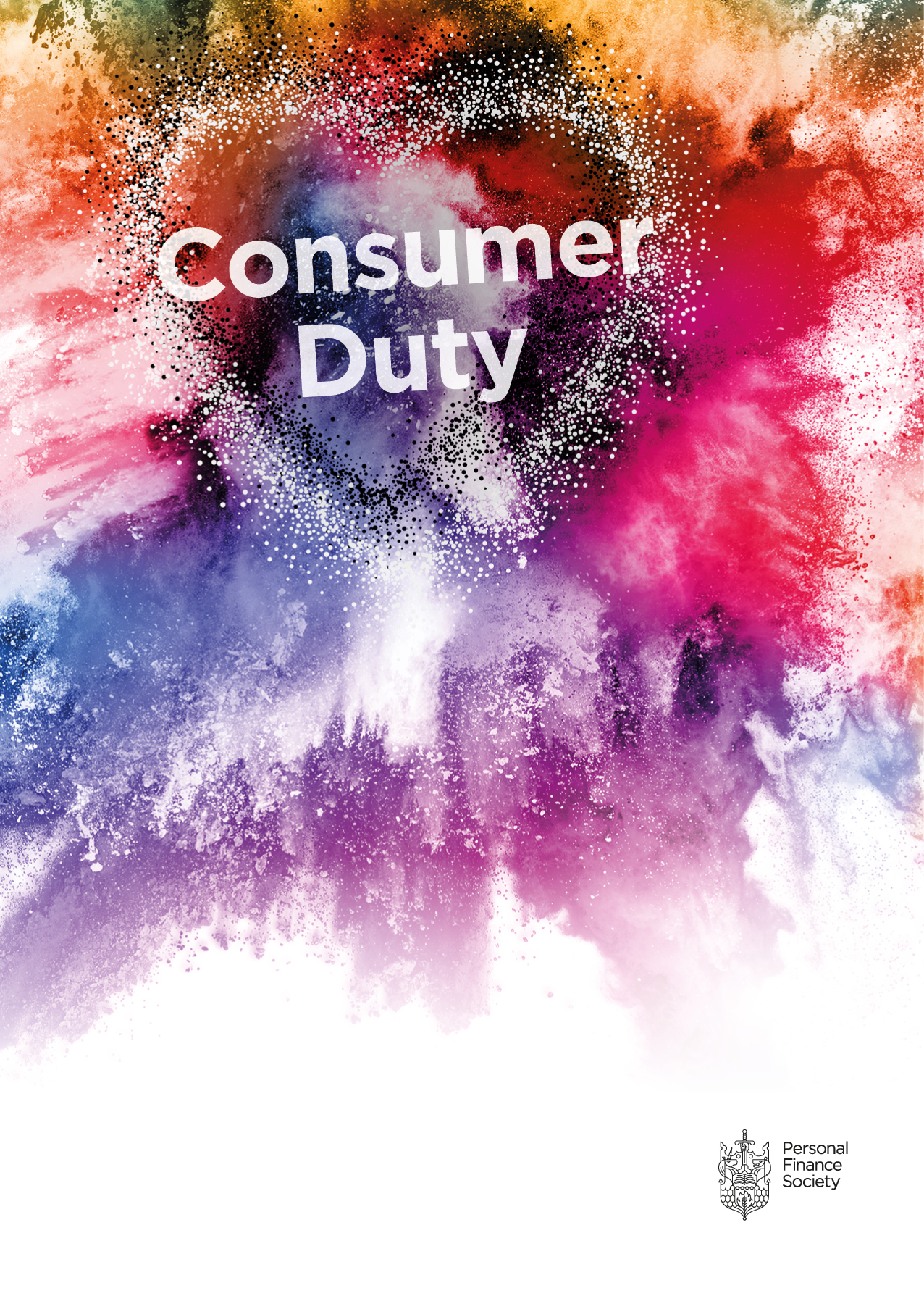 Vulnerable 
Client 
Checklist Client Name: [insert client name]Date of Meeting (s): [insert date(s)]The below checklist should be used as an additional section to the fact find. This will help ensure appropriate measures were adopted and fully recorded. General NotesPlease use the below section to clearly outline why you have classified the client as vulnerable and what steps you took to ensure a robust process was adopted. DeclarationAdviser Name: [insert name]			Senior Manager Name: [insert name]Signature: 					Signature: Dated: [insert date]				Dated: [insert date]Vulnerable Client ChecklistVulnerable Client ChecklistVulnerable Client ChecklistAdviser observationYes/NoCommentsIs this your first meeting with the client?Was a 3rd party present? If so, who? Did you request a colleague to attend the meeting?Did the client understand your conversation and engage back?What illnesses, health conditions or other vulnerabilities does/might the client have? Please be specific.Have there been any recent changes to client’s personal or financial situation? i.e. redundancyHas the client invested before?Has client suffered recent bereavement?Has client recently divorced/separated?Did the client understand your recommendations? Did you seek clarity and understanding?Is the client over the age of 75? 